COMUNICATO STAMPAWirecard AG: un caso scandoloso di carenze in materia di corporate governance, revisione esterna e vigilanza, ancora una volta a spese degli investitori e dei risparmiatori pensionisticiÈ con sorpresa che il 18 giugno 2020 BETTER FINANCE e le organizzazioni associate che rappresentano gli utenti dei servizi finanziari hanno letto la notizia che Wirecard AG ("WD"), una delle storie di successo delle fintech europee, poteva aver dichiarato erroneamente 1,9 miliardi di euro nel suo bilancio, e pochi giorni dopo avrebbe presentato una dichiarazione di insolvenza. BETTER FINANCE presenta diverse raccomandazioni politiche alle autorità dell'UE affinché traggano insegnamento da questo terribile caso:	VIGILANZA INSUFFICIENTE: LA NECESSITÀ DI UNA REGOLAMENTAZIONE E SUPERVISIONE COERENTE DEI PRESTATORI DI SERVIZI FINANZIARI, CHIUNQUE ESSI SIANO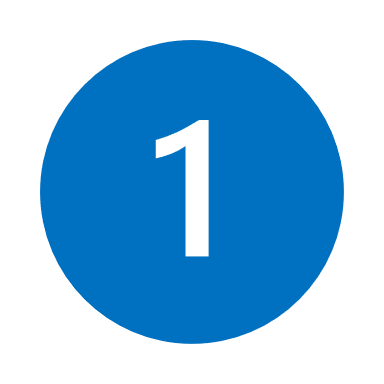 Una raccomandazione chiave di BETTER FINANCE sin dal 2012 è che i quadri normativi finanziari dell'UE e nazionali dovrebbero essere coerenti per quanto riguarda applicazione e portata, chiunque sia il prestatore, nella misura in cui il servizio chiave fornito è un servizio finanziario.Dalla nostra comprensione dei fatti in questione, una delle problematiche è stata la limitazione delle competenze dell'autorità di vigilanza finanziaria tedesca (Bundesanstalt für Finanzdienstleistungsuafsicht - BaFin) a controllare direttamente Wirecard AG – a differenza della totale competenza nei confronti di Wirecard Bank AG – che, quindi, potrebbe aver ritardato l'intervento.In base alle ricerche di BETTER FINANCE, spesso le società fintech europee sono trattate come società "tecnologiche" piuttosto che come prestatori di servizi finanziari, anche se debitamente registrate come intermediari finanziari (ad es. consulenti, imprese di investimento) presso le competenti autorità di vigilanza.La normativa e la vigilanza dell'UE e degli Stati membri devono essere applicate in modo coerente a tutti i prestatori che operano in un mercato specifico (in questo caso i servizi di pagamento) indipendentemente dalla categoria del prestatore (che si tratti di una banca o, in questo caso, di un’organizzazione non bancaria), al fine di garantire che l'acquis sulla normativa finanziaria, duramente conquistato, produca gli effetti desiderati. L'ESMA deve garantire l'applicazione coerente delle norme UE in tutti gli Stati membri.	VIGILANZA INSUFFICIENTE: INDAGARE SUL FUNZIONAMENTO E SUGLI OBIETTIVI DELLE AUTORITÀ PUBBLICHE DI VIGILANZA NEL CASO IN QUESTIONE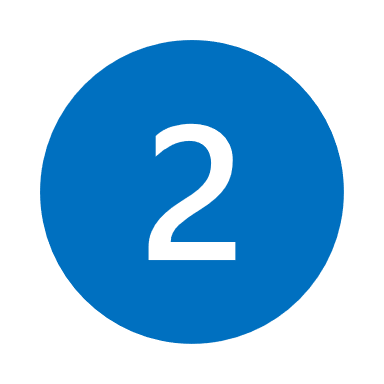 L'organo di vigilanza finanziaria tedesco ha i poteri, la governance e gli obiettivi statutari necessari per evitare tali enormi carenze del mercato?BETTER FINANCE si congratula con la Commissione europea per aver prontamente richiesto un'analisi che "dovrebbe cercare di stabilire una descrizione e una valutazione complete degli eventi, compresa l'adeguatezza della risposta a questi eventi da parte delle autorità di vigilanza", e si augura di poter ottenere presto delle risposte. INSUFFICIENZA DELLA REVISIONE ESTERNA: INDAGARE SULLE CARENZE DELLA SOCIETÀ DI REVISIONE E SULL'IMPATTO DELLE "RELAZIONI A LUNGO TERMINE" DELLE SOCIETÀ DI REVISIONE CON LE SOCIETÀ QUOTATE IN BORSA 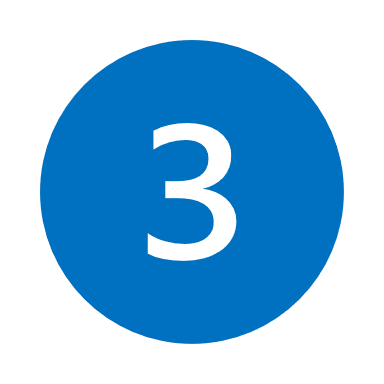 L'Autorità europea degli strumenti finanziari e dei mercati (ESMA) dovrebbe coordinare un esercizio delle funzioni di vigilanza con le autorità nazionali (ANV) in merito alle relazioni, spesso troppo lunghe e strette, tra le società di revisione e i loro "clienti", vale a dire le società quotate in borsa che dovrebbero essere verificate con gli audit finanziari.Sebbene le informazioni disponibili non siano sufficienti per determinare una responsabilità del revisore in carica da 12 anni, BETTER FINANCE ha evidenziato, sin dal 2012, la necessità di garantire che la revisione contabile, in particolare quella finanziaria, rimanga veramente imparziale e indipendente dalla società sottoposta a revisione.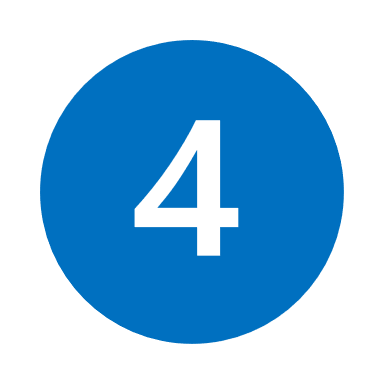 INSUFFICIENZA DELLA GOVERNANCE AZIENDALE: RIESAMINARE LE REGOLE DI CORPORATE GOVERNANCENonostante ad oggi non sia stata dimostrata la responsabilità dei dirigenti di Wirecard AG, e le informazioni disponibili non sono sufficienti per poterla ragionevolmente dedurre, il fatto che quasi un quarto del bilancio totale della società fosse presumibilmente detenuto in conti opachi presso terzi nella regione Asia-Pacifico avrebbe dovuto suscitare sospetti almeno presso il Consiglio di amministrazione di tale società, in particolare in considerazione dei suoi compiti in materia di gestione del rischio.INDENNIZZO DELLE VITTIME: FERMARE LE DISCRIMINAZIONI CONTRO I SINGOLI INVESTITORI AZIONARI NEL PROGETTO DI NORME DELL'UE SUI RICORSI COLLETTIVI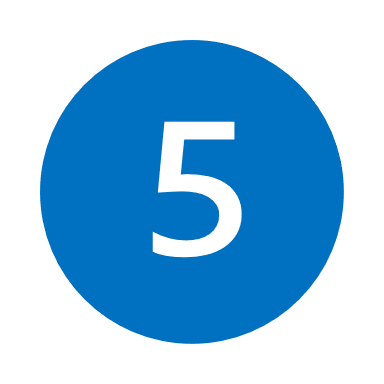 Tranne che nei Paesi Bassi, l'Europa ha sempre mostrato una benevola negligenza nei confronti delle vittime di tali abusi – gli investitori e i risparmiatori pensionistici – e allo stesso tempo si chiede il perché della loro mancanza di fiducia nei mercati finanziari. L'attuale proposta di "direttiva relativa alle azioni rappresentative a tutela degli interessi collettivi dei consumatori" esclude ancora una volta dal suo campo di applicazione i singoli investitori non professionali in azioni, discriminandoli rispetto a coloro che investono in prodotti d’investimento preassemblati intermedi, come i fondi e le assicurazioni vita. Il Forum ad alto livello sull'Unione dei mercati dei capitali ha di recente raccomandato di includere nuovamente gli investitori azionari nell’ambito di applicazione. Il caso Wirecard è un ulteriore e sufficiente promemoria del fatto che sarebbe invece opportuno che le autorità dell'UE seguissero il suo esempio?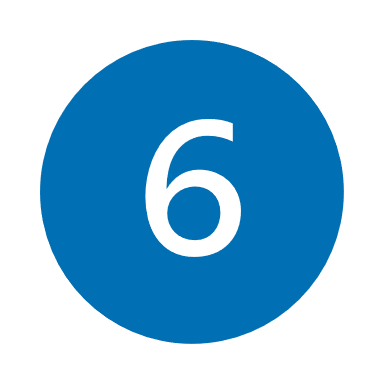 GLI INDICI DI BORSA VALORI DEVONO ESSERE PIÙ FLESSIBILI NELLA QUOTAZIONE E NELLA CANCELLAZIONE DALLA QUOTAZIONEWirecard AG ha rimosso un'altra grande azienda dall'indice tedesco blue-chip (DAX 30) quando, nel 2018, ha raggiunto una capitalizzazione di mercato pari a 22,5 miliardi di euro. Oggi, tuttavia, Wirecard AG continua a far parte di tale indice, almeno fino alla revisione di settembre 2020.Ciò è di grande importanza per i singoli investitori non professionali, in quanto molti prodotti finanziari "al dettaglio", come gli OICVM, gli ETF OICVM, i fondi pensione o le assicurazioni vita multi-opzione (IBIP), tracciano e mirano a replicare le componenti degli indici blue chip, lasciandole per il momento con perdite considerevoli.Anche se non tutti i gruppi di borsa valori hanno le stesse regole, la normativa finanziaria dell'UE dovrebbe armonizzare l'obbligo per gli operatori dei sistemi di negoziazione di consentire l'immediata esclusione delle società nei casi in cui, per una serie di ragioni diverse, si verifichi un calo significativo del prezzo delle azioni.Guillaume Prache, amministratore delegato di BETTER FINANCE ha avvertito che "Wirecard è un terribile caso di carenze e insufficienze accumulate da autorità di vigilanza, revisori dei conti e organi di governo della società, che comporta danni enormi per gli investitori e i risparmiatori pensionistici non addetti ai lavori. I responsabili politici dell'UE devono trarre le dovute lezioni e agire rapidamente. In caso contrario, i loro obiettivi dichiarati di raggiungere un'Unione dei mercati dei capitali "al servizio delle persone" e di ripristinare la fiducia degli investitori rimarranno un pio desiderio".***Contatto: Direttore delle comunicazioni ǀ Arnaud Houdmont ǀ +32 (0)2 514 37 77 ǀ houdmont@betterfinance.euUNA LUNGA SCIA DI INDICATORI DI IRREGOLARITÀNel 2015, una società specializzata nella vendita allo scoperto ha messo in discussione le relazioni delle attività di WD nella regione Asia-Pacifico, sostenendo che in realtà le cifre sembravano essere di gran lunga inferiori.Nello stesso anno, il Financial Times (FT) ha iniziato la serie "House of Wirecard", divulgando documenti interni trapelati e scambi di e-mail che indicavano incongruenze, oltre a riferire di registrazioni contabili e linee di business discutibili, e la presenza di un "buco di 250 milioni di euro nel bilancio del gruppo”.Nel 2016, un gruppo di ricerca anonimo di presunti venditori allo scoperto, "Zattara", ha sostenuto che WD era coinvolta, tra l'altro, nel riciclaggio di denaro sporco; la BaFin ha aperto un'indagine contro Zattara per manipolazione del mercato.Nel 2018, a seguito di una segnalazione dall'interno, uno studio legale di Singapore ha condotto un'indagine interna nella sede centrale di WD nella regione Asia-Pacifico, trovando prove che indicavano "contraffazione e/o falsificazione di conti".Nel gennaio 2019, il FT ha pubblicato una nuova serie di indagini su frodi e falsificazioni di WD Asia:in primo luogo, i giornalisti del FT hanno riferito che i dirigenti di WD Asia hanno usato contratti falsificati per gonfiare le cifre del business;in secondo luogo, il FT ha asserito che la società madre in Germania era a conoscenza delle presunte attività "disoneste" – la polizia di Singapore ha avviato un'indagine, e la BaFin ha avviato un'indagine nei confronti dei giornalisti del FT per manipolazione del mercato.Febbraio 2019: l'ESMA approva il divieto temporaneo della BaFin sulle vendite allo scoperto di azioni WD.Inizio 2019: la BaFin esorta DAP (FREP) ad avviare un'indagine su WD in seguito alle segnalazioni del FT; dopo 15 mesi, considerato che vi è una sola persona assegnata al caso, le indagini a quanto ci risulta sono ancora in corso.Ottobre 2019: WD Germany nomina un'altra “big four” per una revisione speciale che, nell'aprile 2020, conclude che "gli utili di terzi" non possono essere controllati.18 giugno 2020: il revisore dei conti si rifiuta di firmare i conti del 2019 con la motivazione che "mancano" 1,9 miliardi di euro.22 giugno 2020: Wirecard segnala che questi 1,9 miliardi di euro mancanti probabilmente non sono mai esistiti.25 giugno: Wirecard rende nota l’istanza di fallimento.